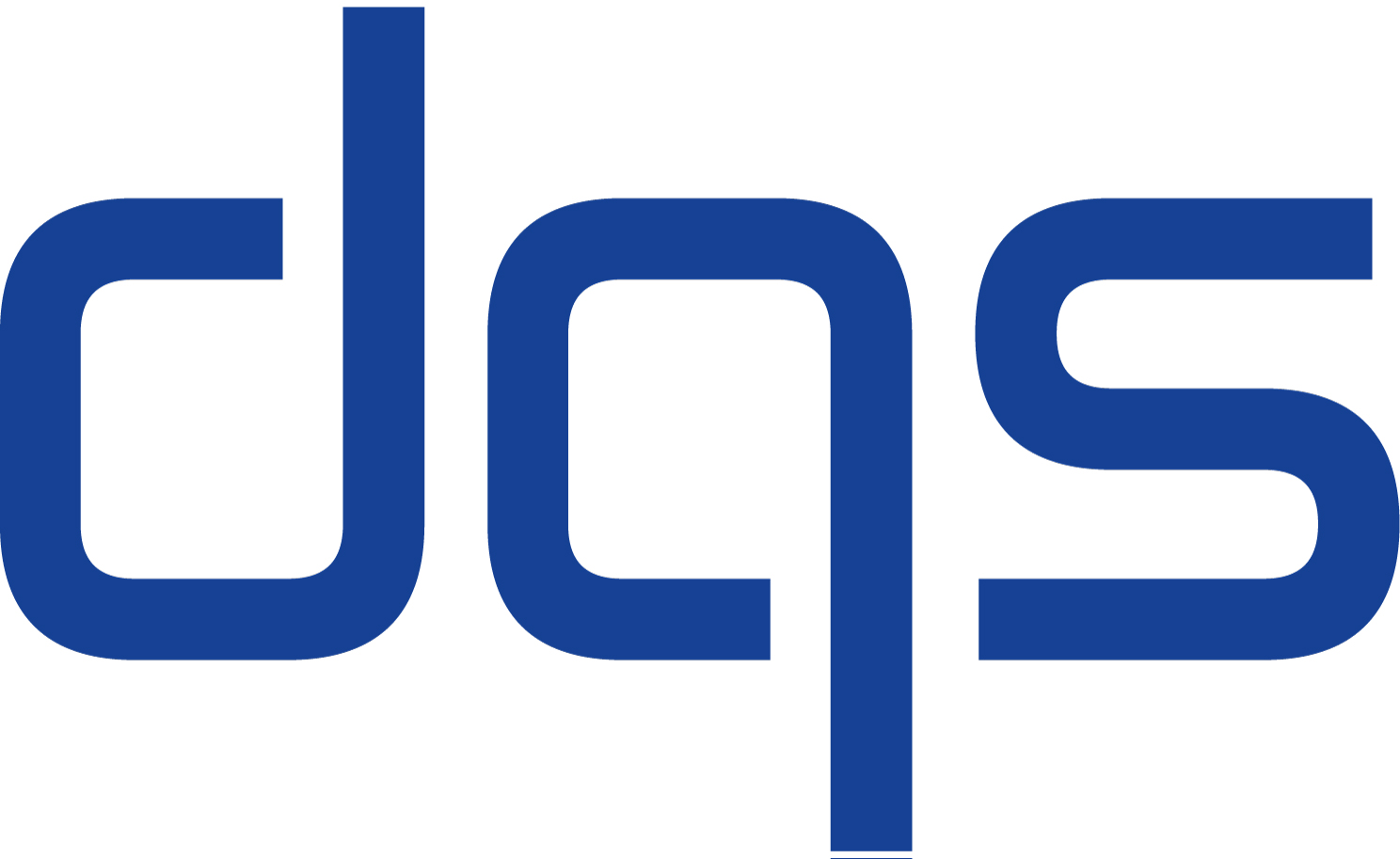 ToDeutsch Quality Systems India Private Limited Ground Floor, South Wing, Vaishnavi Tech Park, Sy.No.16/1 and 17/2, Bellandur Gate, Sarjapur Main Road, Ambalipura, Bengaluru - 560102 Karnataka, IndiaDeclarationI/We confirmed of having read understood and promise to adhere to Gifts and Gratuities Policy dated	, including any amendment or changes there for as informed to us from time to time.Name of the Company:Name of Signing person:Designation:Registered office address:Mobile or Land line to contact:Email Id:Signature:Date: